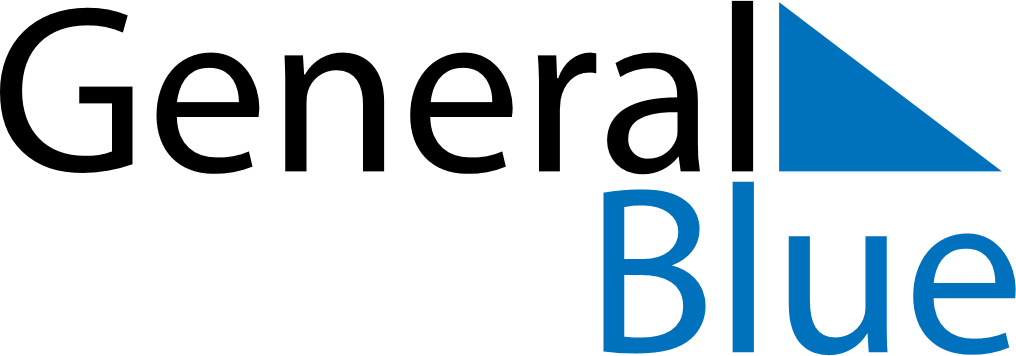 Weekly CalendarSeptember 7, 2020 - September 13, 2020Weekly CalendarSeptember 7, 2020 - September 13, 2020Weekly CalendarSeptember 7, 2020 - September 13, 2020Weekly CalendarSeptember 7, 2020 - September 13, 2020Weekly CalendarSeptember 7, 2020 - September 13, 2020Weekly CalendarSeptember 7, 2020 - September 13, 2020MONDAYSep 07TUESDAYSep 08TUESDAYSep 08WEDNESDAYSep 09THURSDAYSep 10FRIDAYSep 11SATURDAYSep 12SUNDAYSep 13